В Архангельской области начался приём заявок на грантовый конкурс для молодых предпринимателей и социальных предпринимателей

Речь идёт о грантах, как для социальных предпринимателей, так и молодых предпринимателей в возрасте до 25 лет

На конкурсной основе представители МСП региона смогут получить гранты от 100 тысяч до 500 тысяч рублей, а для организаций, зарегистрированных на территории Арктической зоны – эта сумма увеличена до 1 млн рублей.

«Нововведение позволит существенно расширить круг получателей грантовой поддержки в Архангельской области. В 2022 году в бюджете Архангельской области на мероприятие по предоставлению грантов социальным предприятиям и молодым предпринимателям выделено более 26 млн рублей. В Агентстве регионального развития готовы провести консультирование и необходимое обучение молодых предпринимателей», - отметил генеральный директор Агентства регионального развития Максим Заборский.


 Условия участия в грантовом конкурсе:

- субъект МСП имеет статус социального предприятия или создан физическим лицом в возрасте до 25 лет включительно на момент подачи документов;

- прохождение обучения по направлению деятельности в сфере социального предпринимательства или начала предпринимательской деятельности (проводит Агентство регионального развития);

- отсутствие задолженности по налогам и сборам, превышающей одну тысячу рублей;

Подробнее: https://msp29.ru/ru/press/news/v-arkhangelskoy-oblast..

За консультацией обращайтесь в Агентство регионального развития по телефону: 8 800 100 7000 или по электронной почте: office@msp29.ru.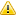 